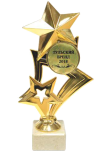 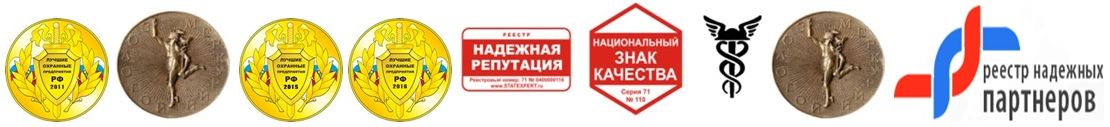 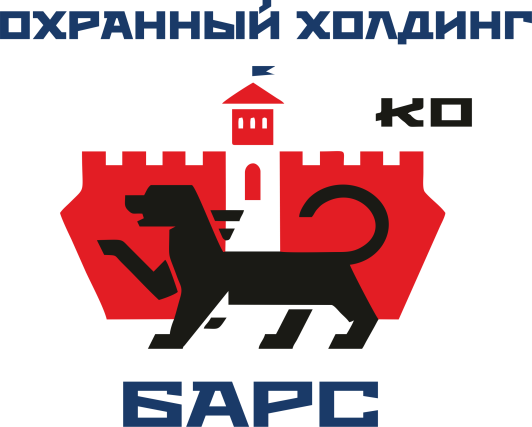 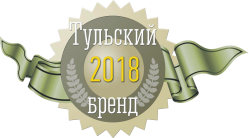 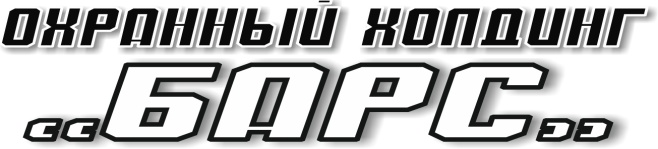 Россия, 300013 г. Тула, ул. Тульская, д. 10тел. / факс: (4872) 246-179, тел.: (4872) 246-812, тел.: (4872) 246-803, тел.: (4872) 246-571E-mail: info@barsco.ru, http://www.bars-security.ruПОЛОЖЕНИЕ Организаций входящих в структуруОХРАННОГО ХОЛДИНГА«БАРС»в отношении обработки персональных данных1. Общие положения1.1. Настоящим Положением определяется порядок обработки персональных данных работников организаций входящих в структуру ОХРАННОГО ХОЛДИНГА «БАРС» :ООО ЧОО «Барс», ООО ЧОП «БАРС», ООО ЧОО «БАРС», ООО ЧОП «Акула», ООО ЧОО «АКУЛА-БЕЗОПАСНОСТЬ», ООО ЧОО «Желдорспецохрана», ООО ЧОП «ЖЕЛДОР-СПЕЦОХРАНА», ООО ЧОО «МЕДВЕДЬ», ООО ЧОО «Медведь»,  ООО ЧОО «Премьер Сателлит», ООО ЧОО «РусОхрана Групп», ООО ЧОО ТРАНСБЕЗОПАСНОСТЬ»,  ООО ЧОО «ФАЛЬКОН», ООО  «ЭлеКонт», ООО «КИБЕР-ГАРД», Детективное агентство «ЛиК», ООО «АССОЛЮКС»  (далее – Компания, Оператор).1.2. Обработка персональных данных работников осуществляется исключительно в целях обеспечения соблюдения законов и иных нормативных правовых актов, содействия работникам в трудоустройстве, получении образования и продвижении по службе, обеспечения личной безопасности работников, контроля количества и качества выполняемой работы и обеспечения сохранности имущества.2. Основные понятия. Состав персональных данных работников2.1. Для целей настоящего Положения используются следующие основные понятия:персональные данные - любая информация, относящаяся к прямо или косвенно определенному или определяемому физическому лицу (субъекту персональных данных) (п. 1 ст. 3 Федерального закона от 27.07.2006 N 152-ФЗ);оператор - государственный орган, муниципальный орган, юридическое или физическое лицо, самостоятельно или совместно с другими лицами организующие и (или) осуществляющие обработку персональных данных, а также определяющие цели обработки персональных данных, состав персональных данных, подлежащих обработке, действия (операции), совершаемые с персональными данными (п. 2 ст. 3 Федерального закона от 27.07.2006 N 152-ФЗ);обработка персональных данных работника - любое действие (операция) или совокупность действий (операций), совершаемых с использованием средств автоматизации или без использования таких средств с персональными данными, включая сбор, запись, систематизацию, накопление, хранение, уточнение (обновление, изменение), извлечение, использование, передачу (распространение, предоставление, доступ), обезличивание, блокирование, удаление, уничтожение персональных данных (п. 3 ст. 3 Федерального закона от 27.07.2006 N 152-ФЗ);распространение персональных данных - действия, направленные на раскрытие персональных данных работников неопределенному кругу лиц (п. 5 ст. 3 Федерального закона от 27.07.2006 N 152-ФЗ);предоставление персональных данных - действия, направленные на раскрытие персональных данных работников определенному лицу или определенному кругу лиц (п. 6 ст. 3 Федерального закона от 27.07.2006 N 152-ФЗ);блокирование персональных данных - временное прекращение обработки персональных данных работников (за исключением случаев, если обработка необходима для уточнения персональных данных) (п. 7 ст. 3 Федерального закона от 27.07.2006 N 152-ФЗ);уничтожение персональных данных - действия, в результате которых становится невозможным восстановить содержание персональных данных в информационной системе персональных данных работников и (или) в результате которых уничтожаются материальные носители персональных данных работников (п. 8 ст. 3 Федерального закона от 27.07.2006 N 152-ФЗ);обезличивание персональных данных - действия, в результате которых становится невозможным без использования дополнительной информации определить принадлежность персональных данных конкретному работнику (п. 9 ст. 3 Федерального закона от 27.07.2006 N 152-ФЗ).2.2. Если иное не установлено Трудовым кодексом РФ, другими федеральными законами, при заключении трудового договора лицо, поступающее на работу, предъявляет работодателю:паспорт или иной документ, удостоверяющий личность;трудовую книжку и (или) сведения о трудовой деятельности (СТД-Р или СТД-ПФР), за исключением случаев, когда договор заключается впервые;документ, подтверждающий регистрацию в системе индивидуального (персонифицированного) учета, в том числе в форме электронного документа;документы воинского учета - для военнообязанных и лиц, подлежащих призыву на военную службу;документ об образовании и (или) квалификации или наличии специальных знаний - при поступлении на работу, требующую специальных знаний или специальной подготовки;справку, выданную органами МВД России, о наличии (отсутствии) судимости и (или) факта уголовного преследования либо о прекращении уголовного преследования по реабилитирующим основаниям (при поступлении на работу, к выполнению которой в соответствии с Трудовым кодексом РФ или иным федеральным законом не допускаются лица, имеющие или имевшие судимость, подвергающиеся или подвергавшиеся уголовному преследованию) (п. п. 6, 7 Административного регламента, утвержденного Приказом МВД России от 27.09.2019 N 660);справку, выданную органами МВД России, о том, является или не является лицо подвергнутым административному наказанию за потребление наркотических средств или психотропных веществ без назначения врача либо новых потенциально опасных психоактивных веществ, - при поступлении на работу, к которой в соответствии с федеральными законами не допускаются лица, подвергнутые такому наказанию до окончания срока, в течение которого они считаются подвергнутыми административному наказанию (п. п. 14, 15 Административного регламента, утвержденного Приказом МВД России от 24.10.2016 N 665);действующее удостоверение частного охранника;      медицинскую справку установленной формы,  содержащую результаты медицинскогоосвидетельствования на наличие медицинских противопоказаний   к исполнению обязанностей частного охранника, включающего в себя химико-токсикологические исследования наличия в организме человека наркотических средств, психотропных веществ и их метаболитов в форме медицинского заключения об отсутствии медицинских противопоказаний к исполнению обязанностей частного охранника установленной федеральным органом исполнительной власти, осуществляющим функции по выработке государственной политики и нормативно-правовому регулированию в сфере здравоохранения;дополнительные документы - в отдельных случаях, предусмотренных Трудовым кодексом РФ, иными федеральными законами, указами Президента РФ и постановлениями Правительства РФ. В том числе в соответствии с уставной деятельностью Оператора и на основании Федерального Закона  от 11.03.1992 N 2487-1 "О частной детективной и охранной деятельности    в Российской Федерации" документы, подтверждающие отсутствие препятствий для исполнению обязанностей частного охранника.2.3. В отделе кадров Компании создаются и хранятся следующие группы документов, содержащие данные о работниках в единичном или сводном виде:2.3.1. Документы, содержащие персональные данные работников:комплексы документов, сопровождающие процесс оформления трудовых отношений при приеме на работу, переводе, увольнении;комплекс материалов по анкетированию, тестированию, проведению собеседований с кандидатом на должность;подлинники и копии приказов (распоряжений) по кадрам;личные дела, трудовые книжки, сведения о трудовой деятельности работников (СТД-Р);дела, содержащие материалы аттестаций работников;дела, содержащие материалы внутренних расследований;справочно-информационный банк данных по персоналу (картотеки, журналы);подлинники и копии отчетных, аналитических и справочных материалов, передаваемых руководству Компании, руководителям структурных подразделений;копии отчетов, направляемых в государственные органы статистики, налоговые инспекции, вышестоящие органы управления и другие учреждения.2.3.2. Документация по организации работы структурных подразделений:положения о структурных подразделениях;должностные инструкции работников;приказы, распоряжения, указания руководства Компании;документы планирования, учета, анализа и отчетности по вопросам кадровой работы.3. Обработка персональных данных работников3.1. Источником информации обо всех персональных данных работника является непосредственно работник. Если персональные данные возможно получить только у третьей стороны, то работник должен быть заранее в письменной форме уведомлен об этом и от него должно быть получено письменное согласие. Работодатель обязан сообщить работнику о целях, предполагаемых источниках и способах получения персональных данных, а также о характере подлежащих получению персональных данных и последствиях отказа работника дать письменное согласие на их получение.3.2. Работодатель не имеет права получать и обрабатывать персональные данные работника о его расовой, национальной принадлежности, политических взглядах, религиозных и философских убеждениях, состоянии здоровья, интимной жизни, за исключением случаев, предусмотренных Трудовым кодексом РФ и другими федеральными законами.3.3. Работодатель не имеет права получать и обрабатывать персональные данные работника о его членстве в общественных объединениях или его профсоюзной деятельности, за исключением случаев, предусмотренных Трудовым кодексом РФ или иными федеральными законами.3.4. Обработка персональных данных работников работодателем возможна только с их согласия. Исключения составляют случаи, предусмотренные законодательством РФ (в частности, согласие не требуется при наличии оснований, перечисленных в п. п. 2 - 11 ч. 1 ст. 6, п. п. 2 - 10 ч. 2 ст. 10, ч. 2 ст. 11 Федерального закона от 27.07.2006 N 152-ФЗ).3.5. Письменное согласие работника на обработку своих персональных данных должно включать в себя, в частности, сведения, указанные в п. п. 1 - 9 ч. 4 ст. 9 Федерального закона от 27.07.2006 N 152-ФЗ.3.6. Работник Компании представляет в отдел кадров достоверные сведения о себе. Отдел кадров проверяет достоверность сведений.3.7. В соответствии со ст. 86 ТК РФ в целях обеспечения прав и свобод человека и гражданина работодатель и его представители при обработке персональных данных работника должны соблюдать, в частности, следующие общие требования:3.7.1. При определении объема и содержания обрабатываемых персональных данных работника работодатель должен руководствоваться Конституцией РФ, Трудовым кодексом РФ и иными федеральными законами.3.7.2. При принятии решений, затрагивающих интересы работника, работодатель не имеет права основываться на персональных данных, полученных исключительно в результате их автоматизированной обработки или электронного получения.3.7.3. Защита персональных данных работника от неправомерного их использования, утраты обеспечивается работодателем за счет его средств в порядке, установленном Трудовым кодексом РФ и иными федеральными законами.3.7.4. Работники и их представители должны быть ознакомлены под расписку с документами Компании, устанавливающими порядок обработки персональных данных, а также об их правах и обязанностях в этой области. Работники также могут ознакомится с Политикой о защите персональных данных на сайте компании.3.7.5. Работники не должны отказываться от своих прав на сохранение и защиту тайны.4. Передача персональных данных4.1. При передаче персональных данных работника работодатель должен соблюдать следующие требования:4.1.1. Не сообщать персональные данные работника третьей стороне без письменного согласия работника, за исключением случаев, когда это необходимо в целях предупреждения угрозы жизни и здоровью работника, а также в случаях, установленных Трудовым кодексом РФ или иными федеральными законами.4.1.2. Не сообщать персональные данные работника в коммерческих целях без его письменного согласия. Обработка персональных данных работников в целях продвижения товаров, работ, услуг на рынке путем осуществления прямых контактов с потенциальным потребителем с помощью средств связи допускается только с его предварительного согласия.4.1.3. Предупредить лиц, получивших персональные данные работника, о том, что эти данные могут быть использованы лишь в целях, для которых они сообщены, и требовать от этих лиц подтверждение того, что это правило соблюдено. Лица, получившие персональные данные работника, обязаны соблюдать режим секретности (конфиденциальности). Данное правило не распространяется на обмен персональными данными работников в порядке, установленном Трудовым кодексом РФ и иными федеральными законами.4.1.4. Осуществлять передачу персональных данных работников в пределах Компании в соответствии с настоящим Положением, с которым работники должны быть ознакомлены под подпись.4.1.5. Разрешать доступ к персональным данным работников только специально уполномоченным лицам, при этом указанные лица должны иметь право получать только те персональные данные, которые необходимы для выполнения конкретной функции.4.1.6. Не запрашивать информацию о состоянии здоровья работника, за исключением тех сведений, которые относятся к вопросу о возможности выполнения работником трудовой функции, в соответствии Федерального закона от 09.02.2007 № 16-ФЗ «О транспортной безопасности» выполнение которых требует  подтверждение отсутствия ограничений при выполнении работ, непосредственно связанных с обеспечением транспортной безопасности 4.1.7. Передавать персональные данные работника представителям работников в порядке, установленном Трудовым кодексом РФ и иными федеральными законами, и ограничивать эту информацию только теми персональными данными, которые необходимы для выполнения указанными представителями их функции.4.2. Персональные данные работников обрабатываются и хранятся в отделе кадров.4.3. Персональные данные работников могут быть получены, проходить дальнейшую обработку и передаваться на хранение как на бумажных носителях, так и в электронном виде (посредством локальной компьютерной сети).4.4. При получении персональных данных не от работника (за исключением случаев, предусмотренных ч. 4 ст. 18 Федерального закона от 27.07.2006 N 152-ФЗ) работодатель до начала обработки таких персональных данных обязан предоставить работнику следующую информацию:- наименование (фамилия, имя, отчество) и адрес оператора или его представителя;- цель обработки персональных данных и ее правовое основание;- предполагаемые пользователи персональных данных;-установленные Федеральным законом от 27.07.2006 N 152-ФЗ права субъекта персональных данных;- источник получения персональных данных.5. Доступ к персональным данным работников5.1. Право доступа к персональным данным работников имеют:- руководитель Компании;-заместители руководителя Компании;- работники отдела кадров;- работники бухгалтерского учета и отчетности;- работники секретариата, делопроизводства (информация о фактическом месте проживания и контактные телефоны работников);- работники юридического отдела;- начальник охраны; -руководители структурных подразделений по направлению деятельности (доступ к персональным данным только работников своего подразделения);- иные сотрудники Компании, имеющие доступ к персональным данным работников на основании приказа руководителя Компании об утверждении перечня лиц, имеющих доступ к персональным данным.5.2. Работник Компании, в частности, имеет право:5.2.1. Получать доступ к своим персональным данным и ознакомление с ними, включая право на безвозмездное получение копии любой записи, содержащей его персональные данные, за исключением случаев, предусмотренных федеральным законом.5.2.2. Требовать от работодателя исключения или исправления неверных или неполных персональных данных, а также данных, обработанных с нарушением требований Трудового кодекса РФ или иного федерального закона. При отказе работодателя исключить или исправить персональные данные работника он имеет право заявить в письменной форме работодателю о своем несогласии с соответствующим обоснованием такого несогласия. Персональные данные оценочного характера работник имеет право дополнить заявлением, выражающим его собственную точку зрения.5.2.3. Получать от работодателя сведения о наименовании и месте нахождения оператора, сведения о лицах (за исключением работников оператора), которые имеют доступ к персональным данным или которым могут быть раскрыты персональные данные на основании договора с оператором или на основании федерального закона.5.2.4. Требовать извещения работодателем всех лиц, которым ранее были сообщены неверные или неполные персональные данные, обо всех произведенных в них исключениях, исправлениях или дополнениях.5.2.5. Обжаловать в уполномоченный орган по защите прав субъектов персональных данных или в судебном порядке неправомерные действия или бездействия работодателя при обработке и защите его персональных данных.6. Ответственность за нарушение норм, регулирующихобработку персональных данных6.1. Лица, виновные в нарушении положений законодательства РФ в области персональных данных при обработке персональных данных работника, привлекаются к дисциплинарной и материальной ответственности в порядке, установленном Трудовым кодексом РФ и иными федеральными законами, а также привлекаются к административной, гражданско-правовой или уголовной ответственности в порядке, установленном федеральными законами.6.2. Моральный вред, причиненный работнику вследствие нарушения его прав, нарушения правил обработки персональных данных, а также несоблюдения требований к защите персональных данных, установленных Федеральным законом от 27.07.2006 N 152-ФЗ, подлежит возмещению в соответствии с законодательством РФ. Возмещение морального вреда осуществляется независимо от возмещения имущественного вреда и понесенных работником убытков.7. Внутренний контроль и аудит работы с персональными данными.7.1. С целью выявления и предупреждения нарушений  Законодательства в отношении обработки персональных данных руководитель Компании приказом создает Комиссию по внутреннему контролю и аудиту процесса обработки персональных данных, которая действует по  утвержденному Организацией регламенту. 